Pozvánka na on-line seminář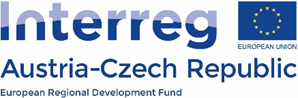 Seminář pořádaný v rámci projektu „INPOMED – Innovations in Poultry Medicine“Dne 22. března 2022 od 13 do 15 hodin se uskuteční on-line seminář na téma Správná funkce trávicího traktu u drůbeže v rámci projektu Interreg „INPOMED – Innovations in Poultry Medicine (Inovace v produkci drůbeže)“. Seminář zahájí Prof. Bernd Kaspers z Ludwig-Maximilians-Universität v Mnichově s poznatky na téma významu mikrobiální kolonizace na rozvoj imunitního systému trávicího traktu. Na tuto přednášku naváže prof. Silke Rautenschlein z University of Veterinary Medicine Hannover s prezentací zabývající se interakcemi mezi Campylobacter a kurem domácím. Následně budou prezentovány aktuální výsledky projektu INPOMED. Všechny prezentace budou předneseny v angličtině. Dotazy však bude možné pokládat v češtině, němčině nebo angličtině. Těšíme se na on-line setkání, které začne 22. března v jednu hodinu po obědě.Seminář Správná funkce trávicího traktu u drůbežeÚterý, 22. března 2022; 13:00 – 14:00Jednání moderují: Ivan Rychlik a Dieter Liebhart13:00-13:30 Bernd Kaspers, „The role of microbial colonization on the immune system development”13:30-14:00 Silke Rautenschlein, "Issues in chicken - Campylobacter interactions"Workshop Správná funkce trávicího traktu u drůbežeÚterý, 22. března 2022; 14:00 – 15:00Jednání moderují: Ivan Rychlik a Dieter Liebhart14:00-14:15 Katharina Strebinger, University of Veterinary Medicine Vienna, Austria, “Infection dynamics and innate intestinal immune response of two FAdV-4 strains in a primary chicken epithelial cell culture model”14:15-14:30 Taniya Mitra, University of Veterinary Medicine Vienna, Austria, “Differences in the innate immune response of a macrophage cell line against the extracellular parasite Histomonas meleagridis and intracellular fowl adenovirus”14:30-14:45 Jiri Volf, Veterinary Research Institute, "Spatial distribution of chicken caecal microbiota" 14:45-15:00 Ivan Rychlik, Veterinary Research Institute, "Current experience with novel types of probiotics for poultry"Jak se přihlásitAkce se koná on-line a proto není nutná žádná registrace. Pouze pro účely vykazování aktivit projektu INPOMED vás žádáme, abyste při přihlašování zadali své jméno.Kde se přihlásitPřímý odkaz na schůzku: https://vyzkumnyustavveterinarniholekarstvi.my.webex.com/vyzkumnyustavveterinarniholekarstvi.my-cs/j.php?MTID=mb9e6feceb6846d258f0293de1a24603dNebohttps://vyzkumnyustavveterinarniholekarstvi.my.webex.com/Číslo schůzky: 2364 863 9206Heslo: Dfbp526rVpuJak se přihlásit1. Otevřete Odkaz na schůzku ve vašem prohlížeči2. Vložte Číslo schůzky a heslo3. Před připojením ke schůzce vyberte možnost “Připojit se z prohlížeče”4. Připojte se ke schůzce a zadejte své jméno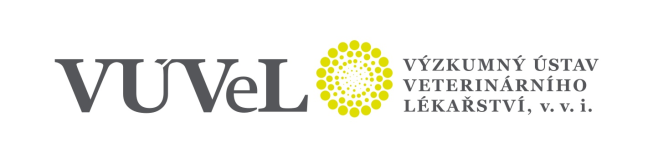 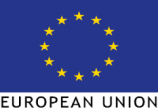 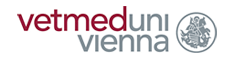 